КАРАР                                                                                 ПОСТАНОВЛЕНИЕ12 fинуар  2015 йыл                           № 01                            12 января 2015 годаОб утверждении плана работы администрации сельского поселения Акбулатовский сельсовет муниципального района Мишкинский районРеспублики Башкортостан на 2015 год.     В соответствии с Федеральным законом «Об общих принципах организации местного самоуправления в Российской Федерации» от 06 октября 2003 года № 131-ФЗ, ст. 20. Устава сельского поселения администрация сельского поселения Акбулатовский сельсовет        ПОСТАНОВЛЯЕТ:     1. Утвердить план работы администрации сельского поселения Акбулатовский сельсовет муниципального района Мишкинский район Республики Башкортостан на 2015 год.    2. Контроль исполнения данного постановления оставляю за собой.Глава сельского поселения Акбулатовский сельсоветмуниципального районаМишкинский район Республики Башкортостан                                                      Г.Н.АлеевУТВЕРЖДЕН                                                                                                   Постановлением главы                                                                                               Сельского поселения                                                                                                        Акбулатовский сельсовет                                                                                                                                                                                                                                                            «12»  января 2015 года                                                                       № 01План работы  администрации сельского поселенияАкбулатовский сельсовет муниципального районаМишкинский район Республики Башкортостан на 2015 год.Испол. упр.делами Капурова Г.А.т. 2-31-20КАРАР                                                                                 ПОСТАНОВЛЕНИЕ9  март  2015 йыл                                № 16                          9  марта 2015 годаОб утверждении плана по противодействию коррупции в Сельском поселении Акбулатовский сельсовет на 2015 год.     В соответствии с Федеральным законом от 25.12.2008г. № 273-ФЗ «О противодействии коррупции»,  Указа Президента Российской Федерации от 13 марта 2012 года № 297 «О национальном плане противодействия коррупции на 2012-2013 годы и внесения изменений в некоторые акты Президента Российской Федерации по вопросам противодействия коррупции», Федерального закона от 06.10.2003г. № 131-ФЗ «Об общих принципах организации местного самоуправления в Российской Федерации», Устава Совета сельского поселения Акбулатовский сельсовет муниципального района Мишкинский район Республики Башкортостан и в целях дальнейшего развития системы противодействия коррупции  в сельском поселении Акбулатовский сельсовет муниципального района Мишкинский район Республики Башкортостан      ПОСТАНОВЛЯЮ:      1.Утвердить План по противодействию коррупции в сельскомпоселении Акбулатовский сельсовет на 2015 год согласно приложению.     2.Настоящее постановление вступает в силу со дня его подписания иподлежит официальному обнародованию на информационном стенде.      3.Контроль исполнения постановления оставляю за собой. Глава сельского поселения  Акбулатовский сельсовет:                                          Г.Н.АлеевПриложение                                                                                                                    к постановлению главы сельского                                                                                  поселения  Акбулатовский сельсовет                                                                                         от  9 марта 2015г. № 16ПЛАНпо противодействию коррупции в  сельского поселении                                  Акбулатовский сельсовет на 2015 годБашšортостан Республикаhы Мишкº районы муниципаль районыныœ Аšбулат аулы советы ауыл билºìºhå Хакимиºòå 452343 Аšбулат аулы, Дуҫлыҡ ур, 13 тел.: 2-31-20, 2-31-23ИНН 0237000815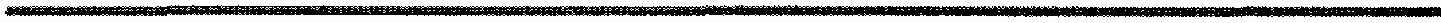 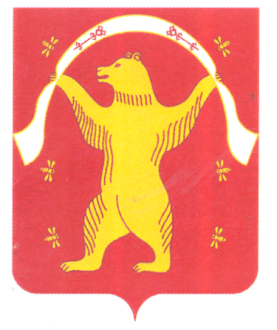 Администрация сельского поселения Акбулатовский сельсовет муниципального района Мишкинский район Республики Башкортостан452343 Новоакбулатово, ул. Дружбы, 13 тел.: 2-31-20, 2-31-23ИНН 0237000815№ п/пНаименование вопросов(проектов решений)СрокиОтветственные исполнители1235 Подготовка муниципальных правовых актов главы сельского поселения Акбулатовский сельсовет, вопросы к рассмотрению у главы СП Подготовка муниципальных правовых актов главы сельского поселения Акбулатовский сельсовет, вопросы к рассмотрению у главы СП Подготовка муниципальных правовых актов главы сельского поселения Акбулатовский сельсовет, вопросы к рассмотрению у главы СП Подготовка муниципальных правовых актов главы сельского поселения Акбулатовский сельсовет, вопросы к рассмотрению у главы СП1.О праздновании Дня защитников Отечествафевральадминистрация сельского поселенияРуководители учреждений (согласовано)2.О праздновании Международного женского дня 8 марта.мартадминистрация сельского поселения,Руководители учреждений (согласовано)3.О мероприятиях по проведению паводка «Весна-2015»апрельадминистрация сельского поселения4.О противопожарной безопасности в весенне-летний период по населенным пунктам сельского поселенияапрельадминистрация сельского поселения5.О подготовке и проведении Дня Победы майадминистрация сельского поселенияУчреждение образования (согласовано6.О благоустройстве и санитарном состоянии населенных пунктов, учреждений и производ-ственных объектов сельского поселения.майадминистрация сельского поселения,руководители объектов (согласовано)7.О торговом обслуживании населения сельского поселения и соблюдении Закона Республики Башкортостан «О защите прав потребителей  торговыми предприятиями и частными Предпринимателями».майПредседатель РАЙПО.Индивидуальные  предприниматели (согласовано)8О проведении праздника «Сабантуй-2015»майадминистрация сельского поселения9.О работе социально-профилактического центраиюньПредседатель СПЦ, участковый Уполномоченный инспектор полиции отдела ОВД РБ по Мишкинскому району (согласовано) 10.Об организации летнего отдыха детей, занятос-ти подростков и молодежи на летний периодиюньадминистрация СП,Учреждения образования (согласовано)11О заготовке кормов гражданами для  личных подворий.июньадминистрация сельского поселения12.О ходе выполнения плана по благоустройствуиюньГлава сельского поселения13.О работе общественных формирований июньПредседатели общественных формирований14О завершении  ремонта дорог в д. Яндыганово и ремонта дорог д. Новоакбулатовоиюнь-сентябрьадминистрация сельского поселения15.О подготовке объектов соцкультбыта к работе в зимних условияхавгустадминистрация СП, руководители объектов (согласовано)16.О работе с обращениями гражданавгустадминистрация сельского поселения17Об осуществлении земельного контроля на территории сельского поселения Акбулатовский сельсоветпостоянноадминистрация сельского поселения18Проведение работы по противодействию коррупции постоянноадминистрация сельского поселения19Заседания жилищной комиссии по мере поступления заявлений.администрация сельского поселения, комиссия по жилищному вопросу20Проведение ежемесячных совещаний с руководителями предприятий и организаций, расположенных на территории сельского поселенияежемесячноадминистрация сельского поселения21Работа с населением и органами территориального общественного самоуправленияпостоянноадминистрация сельского поселения, старосты ТОС22О праздновании дня пожилых людей.сентябрьадминистрация СП, руководители учреждений, Женсовет23Об обслуживании уличного освещения населенных пунктов сельского  поселениясентябрьадминистрация сельского поселения24Ликвидация несанкционированных свалоксентябрьадминистрация сельского поселения25О сборе земельного налога и налога на имущество гражданоктябрьадминистрация сельского поселения26О ходе выполнения планы мероприятий по Году литературыоктябрьадминистрация СПУчреждения культуры (по согласованию)27О работе Новоакбулатовского СДК и Яндыга-новского сельского клуба по организации досуга населенияноябрьДиректор СДК и заведующий клубом28О медицинском обслуживании населения и профилактике инфекционных заболеванийдекабрьФельдшера ФАП(согласовано)29О расчистке дорог в населенных пунктах сельского поселения.декабрь,январь,февральадминистрация сельского поселения30О передаче части полномочий администрации сельского поселения Акбулатовский сельсовет Администрации  муниципального района Мишкинский район Республики Башкортостан. декабрьадминистрация сельского поселения, администрация муниципального района31Об утверждении плана работы администрации Сельского поселения Акбулатовский сельсовет на 2015 годдекабрьадминистрация Сельского поселенияII.Взаимодействие администрации сельского поселения с администрацией муниципального района Мишкинский район, иными организациями и учреждениями муниципального района1Предоставление необходимой отчетностиПо мере надобностиадминистрация сельского поселения2Участие в районных совещаниях, семинарах по основной деятельности работыпо мере проведенияадминистрация сельского поселения3Участие в районных  мероприятиях (культурно-массовых, спортивно-оздоровительных и др.)по мере проведенияАдминистрация Сельского поселенияIII. Работа по организации учебы и повышению квалификации кадров1Повышение профессиональной квалификации специалистов  администрации сельского поселения1 раз в годадминистрация сельского поселения2Участие специалистов администрации  сельского поселения        в районных семинарах и курсах,  организуемых районной администрациейпо мере проведенияадминистрация сельского поселенияIV.Работа с общественными формированиями1Проведение заседаний с общественными формированиями.по плану работыадминистрация сельского поселенияБашšортостан Республикаhы Мишкº районы муниципаль районыныœ Аšбулат аулы советы ауыл билºìºhå Хакимиºòå 452343 Аšбулат аулы, Дуҫлыҡ ур, 13 тел.: 2-31-20, 2-31-23ИНН 0237000815Администрация сельского поселения Акбулатовский сельсовет муниципального района Мишкинский район Республики Башкортостан452343 Новоакбулатово, ул. Дружбы, 13 тел.: 2-31-20, 2-31-23ИНН 0237000815№  
п/пНаименование мероприятияНаименование мероприятияСрок    
исполнения   
мероприятияСрок    
исполнения   
мероприятияСрок    
исполнения   
мероприятияИсполнитель№  
п/пНаименование мероприятияНаименование мероприятияСрок    
исполнения   
мероприятияСрок    
исполнения   
мероприятияСрок    
исполнения   
мероприятияИсполнитель12233341. Обеспечение правовых и организационных мер, направленных на противодействие коррупции  1. Обеспечение правовых и организационных мер, направленных на противодействие коррупции  1. Обеспечение правовых и организационных мер, направленных на противодействие коррупции  1. Обеспечение правовых и организационных мер, направленных на противодействие коррупции  1. Обеспечение правовых и организационных мер, направленных на противодействие коррупции  1. Обеспечение правовых и организационных мер, направленных на противодействие коррупции  1. Обеспечение правовых и организационных мер, направленных на противодействие коррупции  1.1.            Разработка  проектов муниципальных правовых актов по противодействию коррупции Разработка  проектов муниципальных правовых актов по противодействию коррупции 201520152015Глава сельского поселения, управляющий делами1.2.Проведение антикоррупционной экспертизы муниципальных нормативных правовых актов и  проектов муниципальных нормативных правовых актовПроведение антикоррупционной экспертизы муниципальных нормативных правовых актов и  проектов муниципальных нормативных правовых актов201520152015Глава сельского поселения, управляющий делами1.3.Проведение мониторинга качества предоставления муниципальных  услуг, выработка предложений по повышению качества предоставления муниципальных услугПроведение мониторинга качества предоставления муниципальных  услуг, выработка предложений по повышению качества предоставления муниципальных услуг2015(1 раз в год –IV квартал)2015(1 раз в год –IV квартал)2015(1 раз в год –IV квартал)Глава сельского поселения, управляющий делами1.4Проведение мониторинга применения административных регламентов исполнения функций муниципального контроляПроведение мониторинга применения административных регламентов исполнения функций муниципального контроля2015(1 раз в год –IV квартал)2015(1 раз в год –IV квартал)2015(1 раз в год –IV квартал)Глава сельского поселения, управляющий делами1.5.Организация и проведение опроса (анкетирования) среди получателей муниципальных услуг с целью выявления коррупционных факторов и их последующее устранение Организация и проведение опроса (анкетирования) среди получателей муниципальных услуг с целью выявления коррупционных факторов и их последующее устранение 2015IV квартал2015IV квартал2015IV кварталГлава сельского поселения, управляющий делами1.6.Организация  рассмотрения вопросов правоприменительной практики в соответствии с пунктом 2.1 статьи 6 Федерального закона «О противодействии коррупции»Организация  рассмотрения вопросов правоприменительной практики в соответствии с пунктом 2.1 статьи 6 Федерального закона «О противодействии коррупции»2015-20161 раз в квартал2015-20161 раз в квартал2015-20161 раз в кварталГлава сельского поселения1.7.Обеспечение контроля Советом сельского поселения  Акбулатовский сельсовет за осуществлением мер по противодействию коррупцииОбеспечение контроля Советом сельского поселения  Акбулатовский сельсовет за осуществлением мер по противодействию коррупции20151 раз в год 20151 раз в год 20151 раз в год Глава сельского поселения2. Совершенствование механизма контроля  соблюдения ограничений и запретов, связанных  с прохождением муниципальной службы 2. Совершенствование механизма контроля  соблюдения ограничений и запретов, связанных  с прохождением муниципальной службы 2. Совершенствование механизма контроля  соблюдения ограничений и запретов, связанных  с прохождением муниципальной службы 2. Совершенствование механизма контроля  соблюдения ограничений и запретов, связанных  с прохождением муниципальной службы 2. Совершенствование механизма контроля  соблюдения ограничений и запретов, связанных  с прохождением муниципальной службы 2. Совершенствование механизма контроля  соблюдения ограничений и запретов, связанных  с прохождением муниципальной службы 2. Совершенствование механизма контроля  соблюдения ограничений и запретов, связанных  с прохождением муниципальной службы 2.1.Организация и проведение проверок сведений, представленных в соответствии с Федеральным законом «О муниципальной службе в Российской Федерации» гражданами при поступлении на муниципальную службу, а также по соблюдению муниципальными служащими ограничений и запретов, связанных с муниципальной службой Организация и проведение проверок сведений, представленных в соответствии с Федеральным законом «О муниципальной службе в Российской Федерации» гражданами при поступлении на муниципальную службу, а также по соблюдению муниципальными служащими ограничений и запретов, связанных с муниципальной службой 201520152015Глава сельского поселения2.2.Обеспечение своевременного представления муниципальными служащими, должности которых определены Перечнем,  сведений о доходах, об имуществе и обязательствах имущественного характераОбеспечение своевременного представления муниципальными служащими, должности которых определены Перечнем,  сведений о доходах, об имуществе и обязательствах имущественного характера201520152015Управляющий делами2.3.Проведение внутреннего мониторинга   полноты и достоверности сведений о доходах, об имуществе и обязательствах имущественного характера, представляемых муниципальными служащимиПроведение внутреннего мониторинга   полноты и достоверности сведений о доходах, об имуществе и обязательствах имущественного характера, представляемых муниципальными служащими             2015(до 1 июня)             2015(до 1 июня)             2015(до 1 июня)Управляющий делами2.4.Размещение сведений о доходах, об имуществе и обязательствах имущественного характера лиц, замещающих муниципальные должности, муниципальных служащих и членов их семей  на официальном сайте органа местного самоуправления Размещение сведений о доходах, об имуществе и обязательствах имущественного характера лиц, замещающих муниципальные должности, муниципальных служащих и членов их семей  на официальном сайте органа местного самоуправления 2015(до 14 мая – по должностям муниципальной службы,2015(до 14 мая – по должностям муниципальной службы,2015(до 14 мая – по должностям муниципальной службы,Управляющий делами2.5.Организация заседаний комиссии по соблюдению требований к служебному поведению муниципальных служащих и урегулированию конфликта интересов (при наличии оснований)Организация заседаний комиссии по соблюдению требований к служебному поведению муниципальных служащих и урегулированию конфликта интересов (при наличии оснований)2015(по отдельному плану)2015(по отдельному плану)Глава сельского поселения, управляющий делами, председатель комиссииГлава сельского поселения, управляющий делами, председатель комиссии2.6.Анализ жалоб и обращений граждан  о фактах коррупции  в органах местного самоуправления и организация проверок указанных фактовАнализ жалоб и обращений граждан  о фактах коррупции  в органах местного самоуправления и организация проверок указанных фактов2015( 1 раз в квартал)2015( 1 раз в квартал)2015( 1 раз в квартал)Глава сельского поселения, управляющий делами 3.       Противодействие коррупции в сфере размещения заказов на поставки товаров, выполнение работ, оказание услуг для муниципальных нужд3.       Противодействие коррупции в сфере размещения заказов на поставки товаров, выполнение работ, оказание услуг для муниципальных нужд3.       Противодействие коррупции в сфере размещения заказов на поставки товаров, выполнение работ, оказание услуг для муниципальных нужд3.       Противодействие коррупции в сфере размещения заказов на поставки товаров, выполнение работ, оказание услуг для муниципальных нужд3.       Противодействие коррупции в сфере размещения заказов на поставки товаров, выполнение работ, оказание услуг для муниципальных нужд3.       Противодействие коррупции в сфере размещения заказов на поставки товаров, выполнение работ, оказание услуг для муниципальных нужд3.       Противодействие коррупции в сфере размещения заказов на поставки товаров, выполнение работ, оказание услуг для муниципальных нужд3.1.Осуществление контроля  за  соблюдением требований Федерального закона от 21.07.2005 № 94-ФЗ «О размещении заказов на поставки товаров, выполнение работ, оказание услуг для государственных и муниципальных нужд»Осуществление контроля  за  соблюдением требований Федерального закона от 21.07.2005 № 94-ФЗ «О размещении заказов на поставки товаров, выполнение работ, оказание услуг для государственных и муниципальных нужд»2015Глава сельского поселения,Специалист I категорииГлава сельского поселения,Специалист I категорииГлава сельского поселения,Специалист I категории3.2.Проведение анализа эффективности бюджетных расходов местного бюджета при размещении заказов на поставки товаров, выполнение работ и оказании услуг для муниципальных нуждПроведение анализа эффективности бюджетных расходов местного бюджета при размещении заказов на поставки товаров, выполнение работ и оказании услуг для муниципальных нужд2015(не реже 1 раза в год) 4 кварталГлава сельского поселения, Специалист I категорииГлава сельского поселения, Специалист I категорииГлава сельского поселения, Специалист I категории3.3.Размещение информации о проведении запроса котировок на официальном сайте  интернет-сайта на веб-странице МР Мишкинский район: http://mishkan.ru Размещение информации о проведении запроса котировок на официальном сайте  интернет-сайта на веб-странице МР Мишкинский район: http://mishkan.ru 2015-2016Специалист I категории Специалист I категории Специалист I категории 4.         Организация  антикоррупционного образования и пропаганды, формирование нетерпимого отношения к коррупции 4.         Организация  антикоррупционного образования и пропаганды, формирование нетерпимого отношения к коррупции 4.         Организация  антикоррупционного образования и пропаганды, формирование нетерпимого отношения к коррупции 4.         Организация  антикоррупционного образования и пропаганды, формирование нетерпимого отношения к коррупции 4.         Организация  антикоррупционного образования и пропаганды, формирование нетерпимого отношения к коррупции 4.         Организация  антикоррупционного образования и пропаганды, формирование нетерпимого отношения к коррупции 4.         Организация  антикоррупционного образования и пропаганды, формирование нетерпимого отношения к коррупции 4.1.Обучение муниципальных служащих по вопросам противодействия  коррупции Обучение муниципальных служащих по вопросам противодействия  коррупции               2015Глава сельского поселенияГлава сельского поселенияГлава сельского поселения4.2.Включение вопросов на знание антикоррупционного законодательства при проведении квалификационного экзамена и аттестации муниципальных служащихВключение вопросов на знание антикоррупционного законодательства при проведении квалификационного экзамена и аттестации муниципальных служащих 2015Глава сельского поселенияГлава сельского поселенияГлава сельского поселения4.3.Организация и проведение семинаров с депутатами Совета сельского поселения Акбулатовский сельсовет и муниципальными служащими администрации сельского поселения Акбулатовский сельсовнт по вопросам противодействия коррупцииОрганизация и проведение семинаров с депутатами Совета сельского поселения Акбулатовский сельсовет и муниципальными служащими администрации сельского поселения Акбулатовский сельсовнт по вопросам противодействия коррупции2015(не реже 1 раза в год) 1 кварталГлава сельского поселенияГлава сельского поселенияГлава сельского поселения4.4.Информационное освещение антикоррупционной деятельности сельского поселения, издание и распространение брошюр и буклетов, содержащих антикоррупционную пропаганду и правила поведения в коррупционных ситуацияхИнформационное освещение антикоррупционной деятельности сельского поселения, издание и распространение брошюр и буклетов, содержащих антикоррупционную пропаганду и правила поведения в коррупционных ситуациях2015Управляющий деламиУправляющий деламиУправляющий делами5.      Противодействие коррупции в сферах, где наиболее высоки коррупционные риски5.      Противодействие коррупции в сферах, где наиболее высоки коррупционные риски5.      Противодействие коррупции в сферах, где наиболее высоки коррупционные риски5.      Противодействие коррупции в сферах, где наиболее высоки коррупционные риски5.      Противодействие коррупции в сферах, где наиболее высоки коррупционные риски5.      Противодействие коррупции в сферах, где наиболее высоки коррупционные риски5.      Противодействие коррупции в сферах, где наиболее высоки коррупционные риски5.1.5.1.Анализ проведения конкурсов и аукционов по продаже объектов муниципальной собственности с целью выявления фактов занижения реальной их стоимости и случаев злоупотребления 2015(не реже 1 раза в год) 3 кварталГлава сельского поселенияГлава сельского поселенияГлава сельского поселения5.2.5.2.Анализ передачи муниципального имущества в аренду2015(не реже 1 раза в год) 2 кварталГлава сельского поселенияГлава сельского поселенияГлава сельского поселения5.3.5.3.Контроль за использованием недвижимого имущества на территории сельского поселения Акбулатовский сельсовет2013-2014(не реже 1 раза в год) 2 кварталГлава сельского поселенияГлава сельского поселенияГлава сельского поселения5.4.Размещение информации в СМИ и на официальном сайте органа местного самоуправления:- о возможности заключения договоров аренды муниципального недвижимого имущества;- о приватизации муниципального имущества, их результатах;- о предстоящих торгах по продаже, представлению в аренду муниципального имущества и результатах проведенных торгов             2015    Управляющий деламиСпециалист 1 категории5.5.Организация и проведение заседаний с участием представителей органов местного самоуправления, правоохранительных органов и предпринимателей (по согласованию) с целью предупреждения и исключения фактов коррупции, выработки согласованных мер по снижению административных барьеров2015(не реже 1 раза в год) 4 кварталГлава сельского поселения